Application for Admission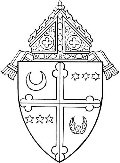 The Roman Catholic Archdiocese of Washington – Catholic Schools            Part-time with Mother,Student lives with:  	 Mother and Father         Mother Only      Father Only       Part-time with Father	                               	  Legal Guardian (Please complete the information below): NOTE: All of the Student Background Information and the Home Language Survey is requested for the sole purpose of determining whether the school can provide the applicant with an appropriate education and reasonable accommodations. It will not be considered in determining if he/she is otherwise qualified for admission. Submitting documentation of a disability in no way obligates the Catholic school to fulfill the student’s documented needs.				Sign and date				  Sign and date*All parents/guardians with legal authority to make educational and religious decisions on behalf of the applicant must sign this form.Principals: Applications are not reviewed until application fee is paid and ALL documentation received, except immunization documentation is due by first day of school. Applications must be signed by both parents.  If parents are not married, all persons with legal authority to make educational and religious decisions on behalf of the applicant must sign the application.Check and Date when each item is received and verifiedSchool Name:School Name:School Name:School Name:School Name:School Name:School Name:Date:Date:Date:Date:School Year:School Year:School Year:School Year:School Year:Applying for Grade:Applying for Grade:Applying for Grade:Applying for Grade:Applying for Grade:Applying for Grade:Applying for Grade:Applying for Grade:Applying for Grade:Applying for Grade:Applying for Grade:Applying for Grade:Applicant InformationApplicant InformationApplicant InformationApplicant InformationApplicant InformationApplicant InformationApplicant InformationApplicant InformationApplicant InformationApplicant InformationApplicant InformationApplicant InformationApplicant InformationApplicant InformationApplicant InformationApplicant InformationApplicant InformationApplicant InformationApplicant InformationApplicant InformationApplicant InformationApplicant InformationApplicant InformationApplicant InformationApplicant InformationApplicant InformationApplicant InformationApplicant InformationApplicant InformationApplicant InformationApplicant InformationApplicant InformationApplicant InformationApplicant InformationApplicant InformationApplicant InformationApplicant InformationApplicant InformationApplicant InformationApplicant InformationApplicant InformationApplicant InformationApplicant InformationStudent Name:Student Name:Student Name:Student Name:Student Name:LastLastLastLastLastLastLastLastLastLastFirstFirstFirstFirstFirstFirstFirstFirstFirstFirstFirstFirstFirstFirstFirstFirstFirstFirstM.I.M.I.M.I.M.I. (Jr,. III) (Jr,. III) (Jr,. III) (Jr,. III)Sex:Sex:Sex:Sex:Date of Birth:Date of Birth:Date of Birth:Date of Birth:Date of Birth:Date of Birth:Date of Birth:              Male         Female                                    mm/dd/yyyy              Male         Female                                    mm/dd/yyyy              Male         Female                                    mm/dd/yyyy              Male         Female                                    mm/dd/yyyy              Male         Female                                    mm/dd/yyyy              Male         Female                                    mm/dd/yyyy              Male         Female                                    mm/dd/yyyy              Male         Female                                    mm/dd/yyyy              Male         Female                                    mm/dd/yyyy              Male         Female                                    mm/dd/yyyy              Male         Female                                    mm/dd/yyyy              Male         Female                                    mm/dd/yyyy              Male         Female                                    mm/dd/yyyy              Male         Female                                    mm/dd/yyyy              Male         Female                                    mm/dd/yyyy              Male         Female                                    mm/dd/yyyy              Male         Female                                    mm/dd/yyyy              Male         Female                                    mm/dd/yyyy              Male         Female                                    mm/dd/yyyy              Male         Female                                    mm/dd/yyyy              Male         Female                                    mm/dd/yyyy              Male         Female                                    mm/dd/yyyy              Male         Female                                    mm/dd/yyyy              Male         Female                                    mm/dd/yyyy              Male         Female                                    mm/dd/yyyy              Male         Female                                    mm/dd/yyyy              Male         Female                                    mm/dd/yyyyPlace of Birth:Place of Birth:Place of Birth:Place of Birth:CityCityCityCityCityCityCityCityCityCityCity State State StateCountryCountryCountryCountryCountryCountryCountryCountryCountryCountryCountryCountryCountryCountryCountryCountryCountryHome Address:Home Address:Home Address:Home Address:Home Address:Home Address:Street AddressStreet AddressStreet AddressStreet AddressStreet AddressStreet AddressStreet AddressStreet AddressStreet AddressStreet AddressStreet AddressStreet AddressStreet AddressStreet AddressStreet AddressStreet AddressStreet AddressStreet AddressStreet AddressStreet AddressStreet AddressStreet AddressStreet AddressStreet AddressStreet AddressStreet AddressStreet AddressStreet AddressSuite #Suite #Suite #Suite #Suite #Suite #Suite #Suite #Suite #CityCityCityCityCityCityCityCityCityCityCityCityCityCityCityCityCityCityStateStateStateStateStateStateStateStateStateStateZIP CodeZIP CodeZIP CodeZIP CodeZIP CodeZIP CodeZIP CodeZIP CodeZIP CodeEmail Address:Email Address:Email Address:Email Address:Email Address:Email Address:Please provide an email address where all official school communication may be sent.Please provide an email address where all official school communication may be sent.Please provide an email address where all official school communication may be sent.Please provide an email address where all official school communication may be sent.Please provide an email address where all official school communication may be sent.Please provide an email address where all official school communication may be sent.Please provide an email address where all official school communication may be sent.Please provide an email address where all official school communication may be sent.Please provide an email address where all official school communication may be sent.Please provide an email address where all official school communication may be sent.Please provide an email address where all official school communication may be sent.Please provide an email address where all official school communication may be sent.Please provide an email address where all official school communication may be sent.Please provide an email address where all official school communication may be sent.Please provide an email address where all official school communication may be sent.Please provide an email address where all official school communication may be sent.Please provide an email address where all official school communication may be sent.Please provide an email address where all official school communication may be sent.Please provide an email address where all official school communication may be sent.Please provide an email address where all official school communication may be sent.Please provide an email address where all official school communication may be sent.Please provide an email address where all official school communication may be sent.Please provide an email address where all official school communication may be sent.Please provide an email address where all official school communication may be sent.Please provide an email address where all official school communication may be sent.Please provide an email address where all official school communication may be sent.Please provide an email address where all official school communication may be sent.Please provide an email address where all official school communication may be sent.Please provide an email address where all official school communication may be sent.Please provide an email address where all official school communication may be sent.Please provide an email address where all official school communication may be sent.Please provide an email address where all official school communication may be sent.Please provide an email address where all official school communication may be sent.Please provide an email address where all official school communication may be sent.Please provide an email address where all official school communication may be sent.Please provide an email address where all official school communication may be sent.Please provide an email address where all official school communication may be sent.Sibling(s) Enrolled:Sibling(s) Enrolled:Sibling(s) Enrolled:Sibling(s) Enrolled:Sibling(s) Enrolled:Sibling(s) Enrolled:Sibling(s) Enrolled:Sibling(s) Enrolled:Sibling(s) Enrolled:NameNameNameNameNameNameNameNameNameNameNameNameNameNameNameNameNameNameNameNameNameNameNameNameGradeGradeGradeGradeGradeGradeGradeGradeGradeNameNameNameNameNameNameNameNameNameNameNameNameNameNameNameNameNameNameNameNameNameNameNameNameGradeGradeGradeGradeGradeGradeGradeGradeGradeReligion:Religion:Baptized:Baptized:Baptized:Baptized:Baptized:Baptized:Baptized:Baptized: YES  YES  YES  YES  YES  YES  YES  NO NO NO NO NO NOLocal Public School System:Local Public School System:Local Public School System:Local Public School System:Local Public School System:Local Public School System:Local Public School System:Local Public School System:Local Public School System:Local Public School System:Local Public School System:Local Public School System:Local Public School Child Would Attend:Local Public School Child Would Attend:Local Public School Child Would Attend:Local Public School Child Would Attend:Local Public School Child Would Attend:Local Public School Child Would Attend:Local Public School Child Would Attend:Local Public School Child Would Attend:Local Public School Child Would Attend:Local Public School Child Would Attend:Local Public School Child Would Attend:Local Public School Child Would Attend:Local Public School Child Would Attend:Local Public School Child Would Attend:Local Public School Child Would Attend:The following information is optional but helpful when completing census data for grants and the National Catholic Educational Association (NCEA) Data Bank.  This information is not used in any way to determine admission and each label is adopted directly from the U.S. Census Bureau.Race of the Student:  Please check  one of the followingThe following information is optional but helpful when completing census data for grants and the National Catholic Educational Association (NCEA) Data Bank.  This information is not used in any way to determine admission and each label is adopted directly from the U.S. Census Bureau.Race of the Student:  Please check  one of the followingThe following information is optional but helpful when completing census data for grants and the National Catholic Educational Association (NCEA) Data Bank.  This information is not used in any way to determine admission and each label is adopted directly from the U.S. Census Bureau.Race of the Student:  Please check  one of the followingThe following information is optional but helpful when completing census data for grants and the National Catholic Educational Association (NCEA) Data Bank.  This information is not used in any way to determine admission and each label is adopted directly from the U.S. Census Bureau.Race of the Student:  Please check  one of the followingThe following information is optional but helpful when completing census data for grants and the National Catholic Educational Association (NCEA) Data Bank.  This information is not used in any way to determine admission and each label is adopted directly from the U.S. Census Bureau.Race of the Student:  Please check  one of the followingThe following information is optional but helpful when completing census data for grants and the National Catholic Educational Association (NCEA) Data Bank.  This information is not used in any way to determine admission and each label is adopted directly from the U.S. Census Bureau.Race of the Student:  Please check  one of the followingThe following information is optional but helpful when completing census data for grants and the National Catholic Educational Association (NCEA) Data Bank.  This information is not used in any way to determine admission and each label is adopted directly from the U.S. Census Bureau.Race of the Student:  Please check  one of the followingThe following information is optional but helpful when completing census data for grants and the National Catholic Educational Association (NCEA) Data Bank.  This information is not used in any way to determine admission and each label is adopted directly from the U.S. Census Bureau.Race of the Student:  Please check  one of the followingThe following information is optional but helpful when completing census data for grants and the National Catholic Educational Association (NCEA) Data Bank.  This information is not used in any way to determine admission and each label is adopted directly from the U.S. Census Bureau.Race of the Student:  Please check  one of the followingThe following information is optional but helpful when completing census data for grants and the National Catholic Educational Association (NCEA) Data Bank.  This information is not used in any way to determine admission and each label is adopted directly from the U.S. Census Bureau.Race of the Student:  Please check  one of the followingThe following information is optional but helpful when completing census data for grants and the National Catholic Educational Association (NCEA) Data Bank.  This information is not used in any way to determine admission and each label is adopted directly from the U.S. Census Bureau.Race of the Student:  Please check  one of the followingThe following information is optional but helpful when completing census data for grants and the National Catholic Educational Association (NCEA) Data Bank.  This information is not used in any way to determine admission and each label is adopted directly from the U.S. Census Bureau.Race of the Student:  Please check  one of the followingThe following information is optional but helpful when completing census data for grants and the National Catholic Educational Association (NCEA) Data Bank.  This information is not used in any way to determine admission and each label is adopted directly from the U.S. Census Bureau.Race of the Student:  Please check  one of the followingThe following information is optional but helpful when completing census data for grants and the National Catholic Educational Association (NCEA) Data Bank.  This information is not used in any way to determine admission and each label is adopted directly from the U.S. Census Bureau.Race of the Student:  Please check  one of the followingThe following information is optional but helpful when completing census data for grants and the National Catholic Educational Association (NCEA) Data Bank.  This information is not used in any way to determine admission and each label is adopted directly from the U.S. Census Bureau.Race of the Student:  Please check  one of the followingThe following information is optional but helpful when completing census data for grants and the National Catholic Educational Association (NCEA) Data Bank.  This information is not used in any way to determine admission and each label is adopted directly from the U.S. Census Bureau.Race of the Student:  Please check  one of the followingThe following information is optional but helpful when completing census data for grants and the National Catholic Educational Association (NCEA) Data Bank.  This information is not used in any way to determine admission and each label is adopted directly from the U.S. Census Bureau.Race of the Student:  Please check  one of the followingThe following information is optional but helpful when completing census data for grants and the National Catholic Educational Association (NCEA) Data Bank.  This information is not used in any way to determine admission and each label is adopted directly from the U.S. Census Bureau.Race of the Student:  Please check  one of the followingThe following information is optional but helpful when completing census data for grants and the National Catholic Educational Association (NCEA) Data Bank.  This information is not used in any way to determine admission and each label is adopted directly from the U.S. Census Bureau.Race of the Student:  Please check  one of the followingThe following information is optional but helpful when completing census data for grants and the National Catholic Educational Association (NCEA) Data Bank.  This information is not used in any way to determine admission and each label is adopted directly from the U.S. Census Bureau.Race of the Student:  Please check  one of the followingThe following information is optional but helpful when completing census data for grants and the National Catholic Educational Association (NCEA) Data Bank.  This information is not used in any way to determine admission and each label is adopted directly from the U.S. Census Bureau.Race of the Student:  Please check  one of the followingThe following information is optional but helpful when completing census data for grants and the National Catholic Educational Association (NCEA) Data Bank.  This information is not used in any way to determine admission and each label is adopted directly from the U.S. Census Bureau.Race of the Student:  Please check  one of the followingThe following information is optional but helpful when completing census data for grants and the National Catholic Educational Association (NCEA) Data Bank.  This information is not used in any way to determine admission and each label is adopted directly from the U.S. Census Bureau.Race of the Student:  Please check  one of the followingThe following information is optional but helpful when completing census data for grants and the National Catholic Educational Association (NCEA) Data Bank.  This information is not used in any way to determine admission and each label is adopted directly from the U.S. Census Bureau.Race of the Student:  Please check  one of the followingThe following information is optional but helpful when completing census data for grants and the National Catholic Educational Association (NCEA) Data Bank.  This information is not used in any way to determine admission and each label is adopted directly from the U.S. Census Bureau.Race of the Student:  Please check  one of the followingThe following information is optional but helpful when completing census data for grants and the National Catholic Educational Association (NCEA) Data Bank.  This information is not used in any way to determine admission and each label is adopted directly from the U.S. Census Bureau.Race of the Student:  Please check  one of the followingThe following information is optional but helpful when completing census data for grants and the National Catholic Educational Association (NCEA) Data Bank.  This information is not used in any way to determine admission and each label is adopted directly from the U.S. Census Bureau.Race of the Student:  Please check  one of the followingThe following information is optional but helpful when completing census data for grants and the National Catholic Educational Association (NCEA) Data Bank.  This information is not used in any way to determine admission and each label is adopted directly from the U.S. Census Bureau.Race of the Student:  Please check  one of the followingThe following information is optional but helpful when completing census data for grants and the National Catholic Educational Association (NCEA) Data Bank.  This information is not used in any way to determine admission and each label is adopted directly from the U.S. Census Bureau.Race of the Student:  Please check  one of the followingThe following information is optional but helpful when completing census data for grants and the National Catholic Educational Association (NCEA) Data Bank.  This information is not used in any way to determine admission and each label is adopted directly from the U.S. Census Bureau.Race of the Student:  Please check  one of the followingThe following information is optional but helpful when completing census data for grants and the National Catholic Educational Association (NCEA) Data Bank.  This information is not used in any way to determine admission and each label is adopted directly from the U.S. Census Bureau.Race of the Student:  Please check  one of the followingThe following information is optional but helpful when completing census data for grants and the National Catholic Educational Association (NCEA) Data Bank.  This information is not used in any way to determine admission and each label is adopted directly from the U.S. Census Bureau.Race of the Student:  Please check  one of the followingThe following information is optional but helpful when completing census data for grants and the National Catholic Educational Association (NCEA) Data Bank.  This information is not used in any way to determine admission and each label is adopted directly from the U.S. Census Bureau.Race of the Student:  Please check  one of the followingThe following information is optional but helpful when completing census data for grants and the National Catholic Educational Association (NCEA) Data Bank.  This information is not used in any way to determine admission and each label is adopted directly from the U.S. Census Bureau.Race of the Student:  Please check  one of the followingThe following information is optional but helpful when completing census data for grants and the National Catholic Educational Association (NCEA) Data Bank.  This information is not used in any way to determine admission and each label is adopted directly from the U.S. Census Bureau.Race of the Student:  Please check  one of the followingThe following information is optional but helpful when completing census data for grants and the National Catholic Educational Association (NCEA) Data Bank.  This information is not used in any way to determine admission and each label is adopted directly from the U.S. Census Bureau.Race of the Student:  Please check  one of the followingThe following information is optional but helpful when completing census data for grants and the National Catholic Educational Association (NCEA) Data Bank.  This information is not used in any way to determine admission and each label is adopted directly from the U.S. Census Bureau.Race of the Student:  Please check  one of the followingThe following information is optional but helpful when completing census data for grants and the National Catholic Educational Association (NCEA) Data Bank.  This information is not used in any way to determine admission and each label is adopted directly from the U.S. Census Bureau.Race of the Student:  Please check  one of the followingThe following information is optional but helpful when completing census data for grants and the National Catholic Educational Association (NCEA) Data Bank.  This information is not used in any way to determine admission and each label is adopted directly from the U.S. Census Bureau.Race of the Student:  Please check  one of the followingThe following information is optional but helpful when completing census data for grants and the National Catholic Educational Association (NCEA) Data Bank.  This information is not used in any way to determine admission and each label is adopted directly from the U.S. Census Bureau.Race of the Student:  Please check  one of the followingThe following information is optional but helpful when completing census data for grants and the National Catholic Educational Association (NCEA) Data Bank.  This information is not used in any way to determine admission and each label is adopted directly from the U.S. Census Bureau.Race of the Student:  Please check  one of the following           Asian           Asian           Asian           Asian           Asian           Asian           Asian           Asian           Asian           Asian           Asian           Asian Native Hawaiian/ Pacific Islander Native Hawaiian/ Pacific Islander Native Hawaiian/ Pacific Islander Native Hawaiian/ Pacific Islander Native Hawaiian/ Pacific Islander Native Hawaiian/ Pacific Islander Native Hawaiian/ Pacific Islander Native Hawaiian/ Pacific Islander Native Hawaiian/ Pacific Islander Native Hawaiian/ Pacific Islander Native Hawaiian/ Pacific Islander Native Hawaiian/ Pacific Islander Native Hawaiian/ Pacific Islander Native Hawaiian/ Pacific Islander White White White White White White White White White White White White White White White           Black           Black           Black           Black           Black           Black           Black           Black           Black           Black           Black           Black American Indian/ Native Alaskan American Indian/ Native Alaskan American Indian/ Native Alaskan American Indian/ Native Alaskan American Indian/ Native Alaskan American Indian/ Native Alaskan American Indian/ Native Alaskan American Indian/ Native Alaskan American Indian/ Native Alaskan American Indian/ Native Alaskan American Indian/ Native Alaskan American Indian/ Native Alaskan American Indian/ Native Alaskan American Indian/ Native Alaskan Two or more races Two or more races Two or more races Two or more races Two or more races Two or more races Two or more races Two or more races Two or more races Two or more races Two or more races Two or more races Two or more races Two or more races Two or more racesEthnicity of Student:    Please check  one of the followingEthnicity of Student:    Please check  one of the followingEthnicity of Student:    Please check  one of the followingEthnicity of Student:    Please check  one of the followingEthnicity of Student:    Please check  one of the followingEthnicity of Student:    Please check  one of the followingEthnicity of Student:    Please check  one of the followingEthnicity of Student:    Please check  one of the followingEthnicity of Student:    Please check  one of the followingEthnicity of Student:    Please check  one of the followingEthnicity of Student:    Please check  one of the followingEthnicity of Student:    Please check  one of the followingEthnicity of Student:    Please check  one of the followingEthnicity of Student:    Please check  one of the followingEthnicity of Student:    Please check  one of the followingEthnicity of Student:    Please check  one of the followingEthnicity of Student:    Please check  one of the followingEthnicity of Student:    Please check  one of the followingEthnicity of Student:    Please check  one of the followingEthnicity of Student:    Please check  one of the followingEthnicity of Student:    Please check  one of the followingEthnicity of Student:    Please check  one of the followingEthnicity of Student:    Please check  one of the followingEthnicity of Student:    Please check  one of the followingEthnicity of Student:    Please check  one of the followingEthnicity of Student:    Please check  one of the followingEthnicity of Student:    Please check  one of the followingEthnicity of Student:    Please check  one of the followingEthnicity of Student:    Please check  one of the followingEthnicity of Student:    Please check  one of the followingEthnicity of Student:    Please check  one of the followingEthnicity of Student:    Please check  one of the followingEthnicity of Student:    Please check  one of the followingEthnicity of Student:    Please check  one of the followingEthnicity of Student:    Please check  one of the followingEthnicity of Student:    Please check  one of the followingEthnicity of Student:    Please check  one of the followingEthnicity of Student:    Please check  one of the followingEthnicity of Student:    Please check  one of the followingEthnicity of Student:    Please check  one of the followingEthnicity of Student:    Please check  one of the following           Hispanic           Hispanic           Hispanic           Hispanic           Hispanic           Hispanic           Hispanic           Hispanic           Hispanic           Hispanic           Hispanic           Hispanic Non-Hispanic Non-Hispanic Non-Hispanic Non-Hispanic Non-Hispanic Non-Hispanic Non-Hispanic Non-Hispanic Non-Hispanic Non-Hispanic Non-Hispanic Non-Hispanic Non-Hispanic Non-HispanicFamily InformationMotherFatherFull NameMaiden NameCountry of BirthHome AddressHome Phone(     )         -       (     )         -       Cell Phone(     )         -       (     )         -       Preferred EmailOccupationEmployerWork Phone (     )         -            Ext.       (   )         -            Ext.       ReligionParish/Church Parents’ Marital Status: Parents’ Marital Status: Parents’ Marital Status: Single Single Single Married Married Separated* Separated* Divorced* Divorced* Divorced*Please check all that applyPlease check all that applyPlease check all that apply Mother Deceased Mother Deceased Mother Deceased Mother Remarried Mother Remarried Father Deceased Father Deceased Father Remarried Father Remarried Father Remarried* NOTE:  Parents who are (or become) divorced, separated, unmarried, or who have any other special circumstances regarding the custody of their children must provide the school with a current court order or decree of custody for the student’s file. Any other specific instructions regarding release of the child or his/her records must be in writing and signed by the parent or parents with court-ordered legal custody. All parents/guardians with legal authority to make educational and religious decisions on behalf of the applicant must sign this form.* NOTE:  Parents who are (or become) divorced, separated, unmarried, or who have any other special circumstances regarding the custody of their children must provide the school with a current court order or decree of custody for the student’s file. Any other specific instructions regarding release of the child or his/her records must be in writing and signed by the parent or parents with court-ordered legal custody. All parents/guardians with legal authority to make educational and religious decisions on behalf of the applicant must sign this form.* NOTE:  Parents who are (or become) divorced, separated, unmarried, or who have any other special circumstances regarding the custody of their children must provide the school with a current court order or decree of custody for the student’s file. Any other specific instructions regarding release of the child or his/her records must be in writing and signed by the parent or parents with court-ordered legal custody. All parents/guardians with legal authority to make educational and religious decisions on behalf of the applicant must sign this form.* NOTE:  Parents who are (or become) divorced, separated, unmarried, or who have any other special circumstances regarding the custody of their children must provide the school with a current court order or decree of custody for the student’s file. Any other specific instructions regarding release of the child or his/her records must be in writing and signed by the parent or parents with court-ordered legal custody. All parents/guardians with legal authority to make educational and religious decisions on behalf of the applicant must sign this form.* NOTE:  Parents who are (or become) divorced, separated, unmarried, or who have any other special circumstances regarding the custody of their children must provide the school with a current court order or decree of custody for the student’s file. Any other specific instructions regarding release of the child or his/her records must be in writing and signed by the parent or parents with court-ordered legal custody. All parents/guardians with legal authority to make educational and religious decisions on behalf of the applicant must sign this form.* NOTE:  Parents who are (or become) divorced, separated, unmarried, or who have any other special circumstances regarding the custody of their children must provide the school with a current court order or decree of custody for the student’s file. Any other specific instructions regarding release of the child or his/her records must be in writing and signed by the parent or parents with court-ordered legal custody. All parents/guardians with legal authority to make educational and religious decisions on behalf of the applicant must sign this form.* NOTE:  Parents who are (or become) divorced, separated, unmarried, or who have any other special circumstances regarding the custody of their children must provide the school with a current court order or decree of custody for the student’s file. Any other specific instructions regarding release of the child or his/her records must be in writing and signed by the parent or parents with court-ordered legal custody. All parents/guardians with legal authority to make educational and religious decisions on behalf of the applicant must sign this form.* NOTE:  Parents who are (or become) divorced, separated, unmarried, or who have any other special circumstances regarding the custody of their children must provide the school with a current court order or decree of custody for the student’s file. Any other specific instructions regarding release of the child or his/her records must be in writing and signed by the parent or parents with court-ordered legal custody. All parents/guardians with legal authority to make educational and religious decisions on behalf of the applicant must sign this form.* NOTE:  Parents who are (or become) divorced, separated, unmarried, or who have any other special circumstances regarding the custody of their children must provide the school with a current court order or decree of custody for the student’s file. Any other specific instructions regarding release of the child or his/her records must be in writing and signed by the parent or parents with court-ordered legal custody. All parents/guardians with legal authority to make educational and religious decisions on behalf of the applicant must sign this form.* NOTE:  Parents who are (or become) divorced, separated, unmarried, or who have any other special circumstances regarding the custody of their children must provide the school with a current court order or decree of custody for the student’s file. Any other specific instructions regarding release of the child or his/her records must be in writing and signed by the parent or parents with court-ordered legal custody. All parents/guardians with legal authority to make educational and religious decisions on behalf of the applicant must sign this form.* NOTE:  Parents who are (or become) divorced, separated, unmarried, or who have any other special circumstances regarding the custody of their children must provide the school with a current court order or decree of custody for the student’s file. Any other specific instructions regarding release of the child or his/her records must be in writing and signed by the parent or parents with court-ordered legal custody. All parents/guardians with legal authority to make educational and religious decisions on behalf of the applicant must sign this form.Full NameCountry of BirthHome AddressHome Phone(     )         -       (     )         -       (     )         -       Cell Phone(     )         -       (     )         -       (     )         -       Preferred EmailOccupationEmployerWork Phone (     )         -            Ext.       (     )         -            Ext.       (     )         -            Ext.       ReligionParish/ChurchPerson responsible for Tuition/Fee Payments:Person responsible for Tuition/Fee Payments:Person responsible for Tuition/Fee Payments:Address, City, State, ZIP:Address, City, State, ZIP:Phone & Email:Emergency Contact InformationEmergency Contact InformationEmergency Contact InformationEmergency Contact InformationEmergency Contact InformationEmergency Contact InformationEmergency Contact InformationEmergency Contact InformationEmergency Contact InformationEmergency Contact InformationEmergency Contact InformationEmergency Contact InformationEmergency Contact InformationEmergency Contact InformationEmergency Contact InformationPlease list the names of two adults who should be contacted in the event of an emergency if parents listed above cannot be reachedPlease list the names of two adults who should be contacted in the event of an emergency if parents listed above cannot be reachedPlease list the names of two adults who should be contacted in the event of an emergency if parents listed above cannot be reachedPlease list the names of two adults who should be contacted in the event of an emergency if parents listed above cannot be reachedPlease list the names of two adults who should be contacted in the event of an emergency if parents listed above cannot be reachedPlease list the names of two adults who should be contacted in the event of an emergency if parents listed above cannot be reachedPlease list the names of two adults who should be contacted in the event of an emergency if parents listed above cannot be reachedPlease list the names of two adults who should be contacted in the event of an emergency if parents listed above cannot be reachedPlease list the names of two adults who should be contacted in the event of an emergency if parents listed above cannot be reachedPlease list the names of two adults who should be contacted in the event of an emergency if parents listed above cannot be reachedPlease list the names of two adults who should be contacted in the event of an emergency if parents listed above cannot be reachedPlease list the names of two adults who should be contacted in the event of an emergency if parents listed above cannot be reachedPlease list the names of two adults who should be contacted in the event of an emergency if parents listed above cannot be reachedPlease list the names of two adults who should be contacted in the event of an emergency if parents listed above cannot be reachedPlease list the names of two adults who should be contacted in the event of an emergency if parents listed above cannot be reachedContact #1:LastLastLastLastFirstFirstFirstFirstFirstFirstM.I. (Jr,. III)Relation to Student:Relation to Student:Relation to Student:Relation to Student:Email Address:Email Address:Email Address:Email Address:Home Address:Home Address:Street AddressStreet AddressStreet AddressStreet AddressStreet AddressStreet AddressStreet AddressStreet AddressStreet AddressStreet AddressSuite #Suite #Suite #CityCityCityCityCityCityCityCityStateStateZIP CodeZIP CodeZIP CodeHome PhoneHome Phone(     )         -       (     )         -       (     )         -       (     )         -       Other PhoneOther Phone(     )         -            Ext.       (     )         -            Ext.       (     )         -            Ext.       (     )         -            Ext.       (     )         -            Ext.       (     )         -            Ext.       (     )         -            Ext.       Contact #2:LastLastLastLastFirstFirstFirstFirstFirstFirstM.I. (Jr,. III)Relation to Student:Relation to Student:Relation to Student:Relation to Student:Email Address:Email Address:Email Address:Email Address:Home Address:Home Address:Street AddressStreet AddressStreet AddressStreet AddressStreet AddressStreet AddressStreet AddressStreet AddressStreet AddressStreet AddressSuite #Suite #Suite #CityCityCityCityCityCityCityCityStateStateZIP CodeZIP CodeZIP CodeHome PhoneHome Phone(     )         -       (     )         -       (     )         -       (     )         -       Other PhoneOther Phone(     )         -            Ext.       (     )         -            Ext.       (     )         -            Ext.       (     )         -            Ext.       (     )         -            Ext.       (     )         -            Ext.       (     )         -            Ext.       Student Background InformationStudent Background InformationStudent Background InformationStudent Background InformationStudent Background InformationStudent Background InformationStudent Background InformationStudent Background InformationStudent Background InformationStudent Background InformationStudent Background InformationStudent Background InformationStudent Background InformationStudent Background InformationStudent Background InformationStudent Background InformationSubject to the review and approval of the principal, students with special needs may be permitted to attend archdiocesan schools; however, parents must provide accurate and complete information regarding the applicant’s needs to assist schools in determining whether reasonable accommodations can be made.  Subject to the review and approval of the principal, students with special needs may be permitted to attend archdiocesan schools; however, parents must provide accurate and complete information regarding the applicant’s needs to assist schools in determining whether reasonable accommodations can be made.  Subject to the review and approval of the principal, students with special needs may be permitted to attend archdiocesan schools; however, parents must provide accurate and complete information regarding the applicant’s needs to assist schools in determining whether reasonable accommodations can be made.  Subject to the review and approval of the principal, students with special needs may be permitted to attend archdiocesan schools; however, parents must provide accurate and complete information regarding the applicant’s needs to assist schools in determining whether reasonable accommodations can be made.  Subject to the review and approval of the principal, students with special needs may be permitted to attend archdiocesan schools; however, parents must provide accurate and complete information regarding the applicant’s needs to assist schools in determining whether reasonable accommodations can be made.  Subject to the review and approval of the principal, students with special needs may be permitted to attend archdiocesan schools; however, parents must provide accurate and complete information regarding the applicant’s needs to assist schools in determining whether reasonable accommodations can be made.  Subject to the review and approval of the principal, students with special needs may be permitted to attend archdiocesan schools; however, parents must provide accurate and complete information regarding the applicant’s needs to assist schools in determining whether reasonable accommodations can be made.  Subject to the review and approval of the principal, students with special needs may be permitted to attend archdiocesan schools; however, parents must provide accurate and complete information regarding the applicant’s needs to assist schools in determining whether reasonable accommodations can be made.  Subject to the review and approval of the principal, students with special needs may be permitted to attend archdiocesan schools; however, parents must provide accurate and complete information regarding the applicant’s needs to assist schools in determining whether reasonable accommodations can be made.  Subject to the review and approval of the principal, students with special needs may be permitted to attend archdiocesan schools; however, parents must provide accurate and complete information regarding the applicant’s needs to assist schools in determining whether reasonable accommodations can be made.  Subject to the review and approval of the principal, students with special needs may be permitted to attend archdiocesan schools; however, parents must provide accurate and complete information regarding the applicant’s needs to assist schools in determining whether reasonable accommodations can be made.  Subject to the review and approval of the principal, students with special needs may be permitted to attend archdiocesan schools; however, parents must provide accurate and complete information regarding the applicant’s needs to assist schools in determining whether reasonable accommodations can be made.  Subject to the review and approval of the principal, students with special needs may be permitted to attend archdiocesan schools; however, parents must provide accurate and complete information regarding the applicant’s needs to assist schools in determining whether reasonable accommodations can be made.  Subject to the review and approval of the principal, students with special needs may be permitted to attend archdiocesan schools; however, parents must provide accurate and complete information regarding the applicant’s needs to assist schools in determining whether reasonable accommodations can be made.  Subject to the review and approval of the principal, students with special needs may be permitted to attend archdiocesan schools; however, parents must provide accurate and complete information regarding the applicant’s needs to assist schools in determining whether reasonable accommodations can be made.  Subject to the review and approval of the principal, students with special needs may be permitted to attend archdiocesan schools; however, parents must provide accurate and complete information regarding the applicant’s needs to assist schools in determining whether reasonable accommodations can be made.  Has your child received special services from a professional (e.g. counselor, speech therapist, special education teacher)?
     NO   YES,  Briefly describe the type of service, length of service, and if it discontinued, a reason for discontinuation: Has your child received special services from a professional (e.g. counselor, speech therapist, special education teacher)?
     NO   YES,  Briefly describe the type of service, length of service, and if it discontinued, a reason for discontinuation: Has your child received special services from a professional (e.g. counselor, speech therapist, special education teacher)?
     NO   YES,  Briefly describe the type of service, length of service, and if it discontinued, a reason for discontinuation: Has your child received special services from a professional (e.g. counselor, speech therapist, special education teacher)?
     NO   YES,  Briefly describe the type of service, length of service, and if it discontinued, a reason for discontinuation: Has your child received special services from a professional (e.g. counselor, speech therapist, special education teacher)?
     NO   YES,  Briefly describe the type of service, length of service, and if it discontinued, a reason for discontinuation: Has your child received special services from a professional (e.g. counselor, speech therapist, special education teacher)?
     NO   YES,  Briefly describe the type of service, length of service, and if it discontinued, a reason for discontinuation: Has your child received special services from a professional (e.g. counselor, speech therapist, special education teacher)?
     NO   YES,  Briefly describe the type of service, length of service, and if it discontinued, a reason for discontinuation: Has your child received special services from a professional (e.g. counselor, speech therapist, special education teacher)?
     NO   YES,  Briefly describe the type of service, length of service, and if it discontinued, a reason for discontinuation: Has your child received special services from a professional (e.g. counselor, speech therapist, special education teacher)?
     NO   YES,  Briefly describe the type of service, length of service, and if it discontinued, a reason for discontinuation: Has your child received special services from a professional (e.g. counselor, speech therapist, special education teacher)?
     NO   YES,  Briefly describe the type of service, length of service, and if it discontinued, a reason for discontinuation: Has your child received special services from a professional (e.g. counselor, speech therapist, special education teacher)?
     NO   YES,  Briefly describe the type of service, length of service, and if it discontinued, a reason for discontinuation: Has your child received special services from a professional (e.g. counselor, speech therapist, special education teacher)?
     NO   YES,  Briefly describe the type of service, length of service, and if it discontinued, a reason for discontinuation: Has your child received special services from a professional (e.g. counselor, speech therapist, special education teacher)?
     NO   YES,  Briefly describe the type of service, length of service, and if it discontinued, a reason for discontinuation: Has your child received special services from a professional (e.g. counselor, speech therapist, special education teacher)?
     NO   YES,  Briefly describe the type of service, length of service, and if it discontinued, a reason for discontinuation: Has your child received special services from a professional (e.g. counselor, speech therapist, special education teacher)?
     NO   YES,  Briefly describe the type of service, length of service, and if it discontinued, a reason for discontinuation: Has your child received special services from a professional (e.g. counselor, speech therapist, special education teacher)?
     NO   YES,  Briefly describe the type of service, length of service, and if it discontinued, a reason for discontinuation: Does your child need accommodations to be successful in school? NO      YES        If yes, please explain briefly (other forms will be required):  Does your child need accommodations to be successful in school? NO      YES        If yes, please explain briefly (other forms will be required):  Does your child need accommodations to be successful in school? NO      YES        If yes, please explain briefly (other forms will be required):  Does your child need accommodations to be successful in school? NO      YES        If yes, please explain briefly (other forms will be required):  Does your child need accommodations to be successful in school? NO      YES        If yes, please explain briefly (other forms will be required):  Does your child need accommodations to be successful in school? NO      YES        If yes, please explain briefly (other forms will be required):  Does your child need accommodations to be successful in school? NO      YES        If yes, please explain briefly (other forms will be required):  Does your child need accommodations to be successful in school? NO      YES        If yes, please explain briefly (other forms will be required):  Does your child need accommodations to be successful in school? NO      YES        If yes, please explain briefly (other forms will be required):  Does your child need accommodations to be successful in school? NO      YES        If yes, please explain briefly (other forms will be required):  Does your child need accommodations to be successful in school? NO      YES        If yes, please explain briefly (other forms will be required):  Does your child need accommodations to be successful in school? NO      YES        If yes, please explain briefly (other forms will be required):  Does your child need accommodations to be successful in school? NO      YES        If yes, please explain briefly (other forms will be required):  Does your child need any particular academic enrichment in order to be successful in school?  NO      YES,   Please list: Does your child need any particular academic enrichment in order to be successful in school?  NO      YES,   Please list: Does your child need any particular academic enrichment in order to be successful in school?  NO      YES,   Please list: Does your child need any particular academic enrichment in order to be successful in school?  NO      YES,   Please list: Does your child need any particular academic enrichment in order to be successful in school?  NO      YES,   Please list: Does your child need any particular academic enrichment in order to be successful in school?  NO      YES,   Please list: Does your child need any particular academic enrichment in order to be successful in school?  NO      YES,   Please list: Does your child need any particular academic enrichment in order to be successful in school?  NO      YES,   Please list: Does your child need any particular academic enrichment in order to be successful in school?  NO      YES,   Please list: Does your child need any particular academic enrichment in order to be successful in school?  NO      YES,   Please list: Does your child need any particular academic enrichment in order to be successful in school?  NO      YES,   Please list: Does your child need any particular academic enrichment in order to be successful in school?  NO      YES,   Please list: Does your child need any particular academic enrichment in order to be successful in school?  NO      YES,   Please list: Does your child need any particular academic enrichment in order to be successful in school?  NO      YES,   Please list: Does your child need any particular academic enrichment in order to be successful in school?  NO      YES,   Please list: Does your child need any particular academic enrichment in order to be successful in school?  NO      YES,   Please list: Does your child have any diagnosed allergies?  NO      YES        If yes, please list (other forms will be required): Does your child have any diagnosed allergies?  NO      YES        If yes, please list (other forms will be required): Does your child have any diagnosed allergies?  NO      YES        If yes, please list (other forms will be required): Does your child have any diagnosed allergies?  NO      YES        If yes, please list (other forms will be required): Does your child have any diagnosed allergies?  NO      YES        If yes, please list (other forms will be required): Does your child have any diagnosed allergies?  NO      YES        If yes, please list (other forms will be required): Does your child have any diagnosed allergies?  NO      YES        If yes, please list (other forms will be required): Does your child have any diagnosed allergies?  NO      YES        If yes, please list (other forms will be required): Does your child have any diagnosed allergies?  NO      YES        If yes, please list (other forms will be required): Does your child have any diagnosed allergies?  NO      YES        If yes, please list (other forms will be required): Does your child have any diagnosed allergies?  NO      YES        If yes, please list (other forms will be required): Does your child have any diagnosed allergies?  NO      YES        If yes, please list (other forms will be required): Does your child have any diagnosed allergies?  NO      YES        If yes, please list (other forms will be required): Does your child have any diagnosed allergies?  NO      YES        If yes, please list (other forms will be required): Does your child have any diagnosed allergies?  NO      YES        If yes, please list (other forms will be required): Does your child have any diagnosed allergies?  NO      YES        If yes, please list (other forms will be required): Will your child require medication to be administered during the school day?  NO      YES        If yes, please explain briefly (other forms will be required): Will your child require medication to be administered during the school day?  NO      YES        If yes, please explain briefly (other forms will be required): Will your child require medication to be administered during the school day?  NO      YES        If yes, please explain briefly (other forms will be required): Will your child require medication to be administered during the school day?  NO      YES        If yes, please explain briefly (other forms will be required): Will your child require medication to be administered during the school day?  NO      YES        If yes, please explain briefly (other forms will be required): Will your child require medication to be administered during the school day?  NO      YES        If yes, please explain briefly (other forms will be required): Will your child require medication to be administered during the school day?  NO      YES        If yes, please explain briefly (other forms will be required): Will your child require medication to be administered during the school day?  NO      YES        If yes, please explain briefly (other forms will be required): Will your child require medication to be administered during the school day?  NO      YES        If yes, please explain briefly (other forms will be required): Will your child require medication to be administered during the school day?  NO      YES        If yes, please explain briefly (other forms will be required): Will your child require medication to be administered during the school day?  NO      YES        If yes, please explain briefly (other forms will be required): Will your child require medication to be administered during the school day?  NO      YES        If yes, please explain briefly (other forms will be required): Will your child require medication to be administered during the school day?  NO      YES        If yes, please explain briefly (other forms will be required): Will your child require medication to be administered during the school day?  NO      YES        If yes, please explain briefly (other forms will be required): Will your child require medication to be administered during the school day?  NO      YES        If yes, please explain briefly (other forms will be required): Will your child require medication to be administered during the school day?  NO      YES        If yes, please explain briefly (other forms will be required): Medical Diagnosis:    Please check  all that apply:Medical Diagnosis:    Please check  all that apply:Medical Diagnosis:    Please check  all that apply:Medical Diagnosis:    Please check  all that apply:Medical Diagnosis:    Please check  all that apply:Medical Diagnosis:    Please check  all that apply:Medical Diagnosis:    Please check  all that apply:Medical Diagnosis:    Please check  all that apply:Medical Diagnosis:    Please check  all that apply:Medical Diagnosis:    Please check  all that apply:Medical Diagnosis:    Please check  all that apply:Medical Diagnosis:    Please check  all that apply:Medical Diagnosis:    Please check  all that apply:Medical Diagnosis:    Please check  all that apply:Medical Diagnosis:    Please check  all that apply:Medical Diagnosis:    Please check  all that apply:           No known medical conditions           No known medical conditions           No known medical conditions           No known medical conditions           No known medical conditions           No known medical conditions Diagnosed Condition (specify): Diagnosed Condition (specify): Diagnosed Condition (specify): Diagnosed Condition (specify): Diagnosed Condition (specify): Diagnosed Condition (specify):Physical Disability:    Physical Disability:    Physical Disability:    Physical Disability:    Physical Disability:    Physical Disability:    Physical Disability:    Physical Disability:    Physical Disability:    Physical Disability:    Physical Disability:    Physical Disability:    Physical Disability:    Physical Disability:    Physical Disability:    Physical Disability:               No existing physical disability           No existing physical disability           No existing physical disability           No existing physical disability           No existing physical disability           No existing physical disability Identified Disability (specify): Identified Disability (specify): Identified Disability (specify): Identified Disability (specify): Identified Disability (specify):Learning Disorder:    Learning Disorder:    Learning Disorder:    Learning Disorder:    Learning Disorder:    Learning Disorder:    Learning Disorder:    Learning Disorder:    Learning Disorder:    Learning Disorder:    Learning Disorder:    Learning Disorder:    Learning Disorder:    Learning Disorder:    Learning Disorder:    Learning Disorder:               No known learning disorder           No known learning disorder           No known learning disorder           No known learning disorder           No known learning disorder           No known learning disorder Identified Disorder (specify): Identified Disorder (specify): Identified Disorder (specify): Identified Disorder (specify):Please provide copies of any completed diagnostic work, evaluations or specialized plans that have been developed for your child in the past, which may include psycho-educational evaluations, speech & language evaluations, an Individualized Educational Plan (IEP), a 504 plan, testing for Gifted and Talented Programs or any similar documents. Although archdiocesan Catholic Schools are not required to implement public schools’ special education plans, principals may determine the school is able to provide reasonable accommodations in some circumstances.Please provide copies of any completed diagnostic work, evaluations or specialized plans that have been developed for your child in the past, which may include psycho-educational evaluations, speech & language evaluations, an Individualized Educational Plan (IEP), a 504 plan, testing for Gifted and Talented Programs or any similar documents. Although archdiocesan Catholic Schools are not required to implement public schools’ special education plans, principals may determine the school is able to provide reasonable accommodations in some circumstances.Please provide copies of any completed diagnostic work, evaluations or specialized plans that have been developed for your child in the past, which may include psycho-educational evaluations, speech & language evaluations, an Individualized Educational Plan (IEP), a 504 plan, testing for Gifted and Talented Programs or any similar documents. Although archdiocesan Catholic Schools are not required to implement public schools’ special education plans, principals may determine the school is able to provide reasonable accommodations in some circumstances.Please provide copies of any completed diagnostic work, evaluations or specialized plans that have been developed for your child in the past, which may include psycho-educational evaluations, speech & language evaluations, an Individualized Educational Plan (IEP), a 504 plan, testing for Gifted and Talented Programs or any similar documents. Although archdiocesan Catholic Schools are not required to implement public schools’ special education plans, principals may determine the school is able to provide reasonable accommodations in some circumstances.Please provide copies of any completed diagnostic work, evaluations or specialized plans that have been developed for your child in the past, which may include psycho-educational evaluations, speech & language evaluations, an Individualized Educational Plan (IEP), a 504 plan, testing for Gifted and Talented Programs or any similar documents. Although archdiocesan Catholic Schools are not required to implement public schools’ special education plans, principals may determine the school is able to provide reasonable accommodations in some circumstances.Please provide copies of any completed diagnostic work, evaluations or specialized plans that have been developed for your child in the past, which may include psycho-educational evaluations, speech & language evaluations, an Individualized Educational Plan (IEP), a 504 plan, testing for Gifted and Talented Programs or any similar documents. Although archdiocesan Catholic Schools are not required to implement public schools’ special education plans, principals may determine the school is able to provide reasonable accommodations in some circumstances.Please provide copies of any completed diagnostic work, evaluations or specialized plans that have been developed for your child in the past, which may include psycho-educational evaluations, speech & language evaluations, an Individualized Educational Plan (IEP), a 504 plan, testing for Gifted and Talented Programs or any similar documents. Although archdiocesan Catholic Schools are not required to implement public schools’ special education plans, principals may determine the school is able to provide reasonable accommodations in some circumstances.Please provide copies of any completed diagnostic work, evaluations or specialized plans that have been developed for your child in the past, which may include psycho-educational evaluations, speech & language evaluations, an Individualized Educational Plan (IEP), a 504 plan, testing for Gifted and Talented Programs or any similar documents. Although archdiocesan Catholic Schools are not required to implement public schools’ special education plans, principals may determine the school is able to provide reasonable accommodations in some circumstances.Please provide copies of any completed diagnostic work, evaluations or specialized plans that have been developed for your child in the past, which may include psycho-educational evaluations, speech & language evaluations, an Individualized Educational Plan (IEP), a 504 plan, testing for Gifted and Talented Programs or any similar documents. Although archdiocesan Catholic Schools are not required to implement public schools’ special education plans, principals may determine the school is able to provide reasonable accommodations in some circumstances.Please provide copies of any completed diagnostic work, evaluations or specialized plans that have been developed for your child in the past, which may include psycho-educational evaluations, speech & language evaluations, an Individualized Educational Plan (IEP), a 504 plan, testing for Gifted and Talented Programs or any similar documents. Although archdiocesan Catholic Schools are not required to implement public schools’ special education plans, principals may determine the school is able to provide reasonable accommodations in some circumstances.Please provide copies of any completed diagnostic work, evaluations or specialized plans that have been developed for your child in the past, which may include psycho-educational evaluations, speech & language evaluations, an Individualized Educational Plan (IEP), a 504 plan, testing for Gifted and Talented Programs or any similar documents. Although archdiocesan Catholic Schools are not required to implement public schools’ special education plans, principals may determine the school is able to provide reasonable accommodations in some circumstances.Please provide copies of any completed diagnostic work, evaluations or specialized plans that have been developed for your child in the past, which may include psycho-educational evaluations, speech & language evaluations, an Individualized Educational Plan (IEP), a 504 plan, testing for Gifted and Talented Programs or any similar documents. Although archdiocesan Catholic Schools are not required to implement public schools’ special education plans, principals may determine the school is able to provide reasonable accommodations in some circumstances.Please provide copies of any completed diagnostic work, evaluations or specialized plans that have been developed for your child in the past, which may include psycho-educational evaluations, speech & language evaluations, an Individualized Educational Plan (IEP), a 504 plan, testing for Gifted and Talented Programs or any similar documents. Although archdiocesan Catholic Schools are not required to implement public schools’ special education plans, principals may determine the school is able to provide reasonable accommodations in some circumstances.Please provide copies of any completed diagnostic work, evaluations or specialized plans that have been developed for your child in the past, which may include psycho-educational evaluations, speech & language evaluations, an Individualized Educational Plan (IEP), a 504 plan, testing for Gifted and Talented Programs or any similar documents. Although archdiocesan Catholic Schools are not required to implement public schools’ special education plans, principals may determine the school is able to provide reasonable accommodations in some circumstances.Please provide copies of any completed diagnostic work, evaluations or specialized plans that have been developed for your child in the past, which may include psycho-educational evaluations, speech & language evaluations, an Individualized Educational Plan (IEP), a 504 plan, testing for Gifted and Talented Programs or any similar documents. Although archdiocesan Catholic Schools are not required to implement public schools’ special education plans, principals may determine the school is able to provide reasonable accommodations in some circumstances.Please provide copies of any completed diagnostic work, evaluations or specialized plans that have been developed for your child in the past, which may include psycho-educational evaluations, speech & language evaluations, an Individualized Educational Plan (IEP), a 504 plan, testing for Gifted and Talented Programs or any similar documents. Although archdiocesan Catholic Schools are not required to implement public schools’ special education plans, principals may determine the school is able to provide reasonable accommodations in some circumstances.Home Language SurveyHome Language SurveyHome Language SurveyHome Language SurveyHome Language SurveyHome Language SurveyHome Language SurveyHome Language SurveyHome Language SurveyHome Language SurveyHome Language SurveyHome Language SurveyHome Language SurveyHome Language SurveyHome Language SurveyHome Language SurveyPrimary language(s) spoken in student’s household:Primary language(s) spoken in student’s household:Primary language(s) spoken in student’s household:Primary language(s) spoken in student’s household:Does primary guardian speak English?Does primary guardian speak English?Does primary guardian speak English?Does primary guardian speak English?Does primary guardian speak English?YES   NO YES   NO  Does the student spend significant time with a non- Does the student spend significant time with a non- Does the student spend significant time with a non- Does the student spend significant time with a non- Does the student spend significant time with a non- Does the student spend significant time with a non- Does the student spend significant time with a non- Does the student spend significant time with a non- Does the student spend significant time with a non- Does the student spend significant time with a non-Is the Student Bi-Lingual?Is the Student Bi-Lingual?NO   YES   NO   YES   NO   YES   English speaking caregiver?  YES    NOEnglish speaking caregiver?  YES    NOEnglish speaking caregiver?  YES    NOEnglish speaking caregiver?  YES    NOEnglish speaking caregiver?  YES    NOEnglish speaking caregiver?  YES    NOEnglish speaking caregiver?  YES    NOEnglish speaking caregiver?  YES    NOEnglish speaking caregiver?  YES    NOTransferring StudentsTransferring StudentsTransferring StudentsTransferring StudentsTransferring StudentsTransferring StudentsTransferring StudentsTransferring StudentsTransferring StudentsTransferring StudentsTransferring StudentsTransferring StudentsTransferring StudentsTransferring StudentsTransferring StudentsTransferring Student:Transferring Student: Is the student transferring from another school(s)? Is the student transferring from another school(s)? Is the student transferring from another school(s)? Is the student transferring from another school(s)? Is the student transferring from another school(s)? YES  YES  YES  NO NO NO(   )    -    (   )    -    (   )    -    Dates AttendedDates AttendedDates AttendedSchool NameCityCityCity      Phone Number      Phone Number      Phone Number   Grade Avg   Grade Avg   Grade Avg   Grade Avg   Grade Avg(   )    -    (   )    -    (   )    -    Dates AttendedDates AttendedDates AttendedSchool NameCityCityCity      Phone Number      Phone Number      Phone Number   Grade Avg   Grade Avg   Grade Avg   Grade Avg   Grade Avg(   )    -    (   )    -    (   )    -    Dates AttendedDates AttendedDates AttendedSchool NameCityCityCity      Phone Number      Phone Number      Phone Number   Grade Avg   Grade Avg   Grade Avg   Grade Avg   Grade Avg(   )    -    (   )    -    (   )    -    Dates AttendedDates AttendedDates AttendedSchool NameCityCityCity      Phone Number      Phone Number      Phone Number   Grade Avg   Grade Avg   Grade Avg   Grade Avg   Grade AvgFor Catholic Applicants OnlyFor Catholic Applicants OnlyFor Catholic Applicants OnlyFor Catholic Applicants OnlyFor Catholic Applicants OnlyFor Catholic Applicants OnlyFor Catholic Applicants OnlyFor Catholic Applicants OnlyFor Catholic Applicants OnlyFor Catholic Applicants OnlyFor Catholic Applicants OnlyCurrent Parish:Pastor:Sacramental Records:Sacramental Records:Sacramental Records:Baptism:DateChurchChurchChurchCityState Reconciliation: Reconciliation:DateChurchChurchChurchCityStateFirst Eucharist:DateChurchChurchChurchCityState Confirmation: Confirmation:Other:      Other:      DateChurchChurchChurchCityStateOther:      Other:      Other:      Other:      DateChurchChurchChurchCityStateOther:      Other:      DateChurchChurchChurchCityStateParent/Guardian AcknowledgmentParent/Guardian AcknowledgmentParent/Guardian AcknowledgmentParent/Guardian AcknowledgmentParent/Guardian AcknowledgmentI/We, the undersigned parent(s), understand and acknowledge that in the event that an Archdiocesan Catholic elementary school receives more qualified applicants than it has the capacity to accommodate, students shall be admitted in the following priority: Catholic students in the order in which they submit completed applications prior to the posted deadline; non-Catholic students in the order in which they submit completed applications prior to the posted deadline; all other students in the order in which they submit completed application after the posted deadline. I/We understand and acknowledge that all applicants shall follow all applicable policies and procedures regarding school-based entrance requirements, including, but not limited to, health examinations and immunizations, before admission may be finalized. Upon admission, all students in Catholic schools in the Archdiocese are to be immunized in accordance with the immunization requirements and the guidelines of the Archdiocese. Exemptions are provided only on a temporary basis to those with a physician-documented medical contraindication.I/We understand and acknowledge that the admission, instruction and retention of students with disabilities, students with special needs, and students who are English Language Learners cannot be guaranteed.  Whether reasonable accommodations can be made for such students is determined on an individual basis and is in the sole discretion of the school’s chief administrator (principal) in consultation with the Catholic Schools Office. I/We understand and acknowledge the Roman Catholic religious nature of the school to which our child is applying. I/We will not publicly repudiate the teachings and traditions of the Roman Catholic Church, and I/we will respect and support the unique identity that the school derives from its Catholic faith.  As the primary educator(s) of the applicant, I/We will not act in ways that contradict the Catholic nature of the school.   I/we shall cooperate fully with the school and the applicant shall participate in all required school programming, including instruction in the Catholic faith and attendance at Mass.  As the primary educator(s) of the applicant, I/we agree to act in ways that promote the best interests of the church and school and will comply with the policies of the Roman Catholic Archdiocese of Washington and <<Enter School Name Here>>. I/We hereby confirm that the following documents, required to be considered for admission, including the non-refundable application fee of $     , accompany this application:I/We hereby acknowledge that all the information contained in this application and its accompanying documents is accurate and truthful.  I/We agree to pay all of applicant’s tuition and fees when due.I/We, the undersigned parent(s), understand and acknowledge that in the event that an Archdiocesan Catholic elementary school receives more qualified applicants than it has the capacity to accommodate, students shall be admitted in the following priority: Catholic students in the order in which they submit completed applications prior to the posted deadline; non-Catholic students in the order in which they submit completed applications prior to the posted deadline; all other students in the order in which they submit completed application after the posted deadline. I/We understand and acknowledge that all applicants shall follow all applicable policies and procedures regarding school-based entrance requirements, including, but not limited to, health examinations and immunizations, before admission may be finalized. Upon admission, all students in Catholic schools in the Archdiocese are to be immunized in accordance with the immunization requirements and the guidelines of the Archdiocese. Exemptions are provided only on a temporary basis to those with a physician-documented medical contraindication.I/We understand and acknowledge that the admission, instruction and retention of students with disabilities, students with special needs, and students who are English Language Learners cannot be guaranteed.  Whether reasonable accommodations can be made for such students is determined on an individual basis and is in the sole discretion of the school’s chief administrator (principal) in consultation with the Catholic Schools Office. I/We understand and acknowledge the Roman Catholic religious nature of the school to which our child is applying. I/We will not publicly repudiate the teachings and traditions of the Roman Catholic Church, and I/we will respect and support the unique identity that the school derives from its Catholic faith.  As the primary educator(s) of the applicant, I/We will not act in ways that contradict the Catholic nature of the school.   I/we shall cooperate fully with the school and the applicant shall participate in all required school programming, including instruction in the Catholic faith and attendance at Mass.  As the primary educator(s) of the applicant, I/we agree to act in ways that promote the best interests of the church and school and will comply with the policies of the Roman Catholic Archdiocese of Washington and <<Enter School Name Here>>. I/We hereby confirm that the following documents, required to be considered for admission, including the non-refundable application fee of $     , accompany this application:I/We hereby acknowledge that all the information contained in this application and its accompanying documents is accurate and truthful.  I/We agree to pay all of applicant’s tuition and fees when due.I/We, the undersigned parent(s), understand and acknowledge that in the event that an Archdiocesan Catholic elementary school receives more qualified applicants than it has the capacity to accommodate, students shall be admitted in the following priority: Catholic students in the order in which they submit completed applications prior to the posted deadline; non-Catholic students in the order in which they submit completed applications prior to the posted deadline; all other students in the order in which they submit completed application after the posted deadline. I/We understand and acknowledge that all applicants shall follow all applicable policies and procedures regarding school-based entrance requirements, including, but not limited to, health examinations and immunizations, before admission may be finalized. Upon admission, all students in Catholic schools in the Archdiocese are to be immunized in accordance with the immunization requirements and the guidelines of the Archdiocese. Exemptions are provided only on a temporary basis to those with a physician-documented medical contraindication.I/We understand and acknowledge that the admission, instruction and retention of students with disabilities, students with special needs, and students who are English Language Learners cannot be guaranteed.  Whether reasonable accommodations can be made for such students is determined on an individual basis and is in the sole discretion of the school’s chief administrator (principal) in consultation with the Catholic Schools Office. I/We understand and acknowledge the Roman Catholic religious nature of the school to which our child is applying. I/We will not publicly repudiate the teachings and traditions of the Roman Catholic Church, and I/we will respect and support the unique identity that the school derives from its Catholic faith.  As the primary educator(s) of the applicant, I/We will not act in ways that contradict the Catholic nature of the school.   I/we shall cooperate fully with the school and the applicant shall participate in all required school programming, including instruction in the Catholic faith and attendance at Mass.  As the primary educator(s) of the applicant, I/we agree to act in ways that promote the best interests of the church and school and will comply with the policies of the Roman Catholic Archdiocese of Washington and <<Enter School Name Here>>. I/We hereby confirm that the following documents, required to be considered for admission, including the non-refundable application fee of $     , accompany this application:I/We hereby acknowledge that all the information contained in this application and its accompanying documents is accurate and truthful.  I/We agree to pay all of applicant’s tuition and fees when due.I/We, the undersigned parent(s), understand and acknowledge that in the event that an Archdiocesan Catholic elementary school receives more qualified applicants than it has the capacity to accommodate, students shall be admitted in the following priority: Catholic students in the order in which they submit completed applications prior to the posted deadline; non-Catholic students in the order in which they submit completed applications prior to the posted deadline; all other students in the order in which they submit completed application after the posted deadline. I/We understand and acknowledge that all applicants shall follow all applicable policies and procedures regarding school-based entrance requirements, including, but not limited to, health examinations and immunizations, before admission may be finalized. Upon admission, all students in Catholic schools in the Archdiocese are to be immunized in accordance with the immunization requirements and the guidelines of the Archdiocese. Exemptions are provided only on a temporary basis to those with a physician-documented medical contraindication.I/We understand and acknowledge that the admission, instruction and retention of students with disabilities, students with special needs, and students who are English Language Learners cannot be guaranteed.  Whether reasonable accommodations can be made for such students is determined on an individual basis and is in the sole discretion of the school’s chief administrator (principal) in consultation with the Catholic Schools Office. I/We understand and acknowledge the Roman Catholic religious nature of the school to which our child is applying. I/We will not publicly repudiate the teachings and traditions of the Roman Catholic Church, and I/we will respect and support the unique identity that the school derives from its Catholic faith.  As the primary educator(s) of the applicant, I/We will not act in ways that contradict the Catholic nature of the school.   I/we shall cooperate fully with the school and the applicant shall participate in all required school programming, including instruction in the Catholic faith and attendance at Mass.  As the primary educator(s) of the applicant, I/we agree to act in ways that promote the best interests of the church and school and will comply with the policies of the Roman Catholic Archdiocese of Washington and <<Enter School Name Here>>. I/We hereby confirm that the following documents, required to be considered for admission, including the non-refundable application fee of $     , accompany this application:I/We hereby acknowledge that all the information contained in this application and its accompanying documents is accurate and truthful.  I/We agree to pay all of applicant’s tuition and fees when due.I/We, the undersigned parent(s), understand and acknowledge that in the event that an Archdiocesan Catholic elementary school receives more qualified applicants than it has the capacity to accommodate, students shall be admitted in the following priority: Catholic students in the order in which they submit completed applications prior to the posted deadline; non-Catholic students in the order in which they submit completed applications prior to the posted deadline; all other students in the order in which they submit completed application after the posted deadline. I/We understand and acknowledge that all applicants shall follow all applicable policies and procedures regarding school-based entrance requirements, including, but not limited to, health examinations and immunizations, before admission may be finalized. Upon admission, all students in Catholic schools in the Archdiocese are to be immunized in accordance with the immunization requirements and the guidelines of the Archdiocese. Exemptions are provided only on a temporary basis to those with a physician-documented medical contraindication.I/We understand and acknowledge that the admission, instruction and retention of students with disabilities, students with special needs, and students who are English Language Learners cannot be guaranteed.  Whether reasonable accommodations can be made for such students is determined on an individual basis and is in the sole discretion of the school’s chief administrator (principal) in consultation with the Catholic Schools Office. I/We understand and acknowledge the Roman Catholic religious nature of the school to which our child is applying. I/We will not publicly repudiate the teachings and traditions of the Roman Catholic Church, and I/we will respect and support the unique identity that the school derives from its Catholic faith.  As the primary educator(s) of the applicant, I/We will not act in ways that contradict the Catholic nature of the school.   I/we shall cooperate fully with the school and the applicant shall participate in all required school programming, including instruction in the Catholic faith and attendance at Mass.  As the primary educator(s) of the applicant, I/we agree to act in ways that promote the best interests of the church and school and will comply with the policies of the Roman Catholic Archdiocese of Washington and <<Enter School Name Here>>. I/We hereby confirm that the following documents, required to be considered for admission, including the non-refundable application fee of $     , accompany this application:I/We hereby acknowledge that all the information contained in this application and its accompanying documents is accurate and truthful.  I/We agree to pay all of applicant’s tuition and fees when due.Names of Parents/Guardians:Mother                                                       Mother                                                       FatherSignatures:Signatures:STUDENT APPLICATION REVIEW FORMOFFICE     USE     ONLY                                                       Applicant Name:LastFirst Application Received:______________________________________________________________ Application Fee Paid:______________________________________________________________ Baptismal Certificate:______________________________________________________________ Immunization Documents:__________________________________________________________ Birth Certificate:__________________________________________________________________If Applicable: Allergy Agreement :_______________________________________________________________ Custody Decree:__________________________________________________________________Transfer Students ONLY: Report Cards:____________________________________________________________________ Test Scores:_____________________________________________________________________ TerraNova ID Transferred:__________________________________________________________ Admissions Interview Completed:____________________________________________________RELIGION:    Catholic      Non-Catholic:______________________________________________TUITION:      Catholic       Non-CatholicParish Registration Form:___________________________________________________________STATUS:  Accepted:_________    Denied:__________Grade:____________   Room Number:____________ Homeroom Teacher:_______________________________________________________________PERSON RESPONSIBLE FOR TUITION/FEES PAYMENT Name:____________________________________________________________________________Address:__________________________________________________________________________Phone Number:____________________________________________________________________NOTES:____________________________________________________________________________________________________________________________________________________________________________________________________________________________________________